CONTENTS1.	SUMMARY	32.	PURPOSE	33.	SCOPE	33.1	Roles and Responsibilities	33.1.1	Care Group Manager Facilities	33.1.2	Management	33.1.3	Switchboard Call Handling Staff	34.	PROCEDURE	44.1	Procedure Application	44.2	Specimens and Other Goods	44.3	Staff	64.4	Patients	74.5	Activity Monitoring	84.6	Complaints	84.7	Process for Monitoring Effective Implementation and Contract Performance	84.8	Monitoring Compliance	95.	ATTACHMENTS	106.	OTHER RELEVANT / ASSOCIATED DOCUMENTS	107.	SUPPORTING REFERENCES / EVIDENCE BASED DOCUMENTS	108.	DEFINITIONS / GLOSSARY OF TERMS	119.	CONSULTATION WITH STAFF AND PATIENTS	1110.	DISTRIBUTION & COMMUNICATION PLAN	1111.	TRAINING	1112.	AMENDMENT HISTORY	12Appendix 1: North West Blood Bikes Lancs & Lakes Collection and Delivery Priorities	13Appendix 2: KUTC Bloods Log	14Appendix 3: Healthier Lancashire & South Cumbria – Booking Patient Transport	15Appendix 4: Cross Bay Trunk Route	18Appendix 5: Taxi and Bike Link Transport Booking Forms	21Appendix 6: Monitoring	24Appendix 7: Values and Behaviours Framework	25Appendix 8: Equality & Diversity Impact Assessment Tool	26Appendix 1: North West Blood Bikes Lancs & Lakes Collection and Delivery PrioritiesNWBB L&L will classify their calls as Urgent and Emergency only. These are categorised as follows:UrgentThese runs are what NWBB L&L would deem as a normal run. All hospital SLA contracts define our time guidelines to be by ‘Best Endeavours’, with only the Northern Area being within a 90-minute period.EmergencyThese are runs that are deemed ‘Emergency’, by a Clinician. The main differentiator in the case of an ‘Emergency’ will be that the NWBB controller may have to reprioritise an on-call rider for this call. The run may be completed by any on-call rider who must comply with all road traffic legislation.The Controller must obtain the name of the ‘Clinician’ who has requested the run, and who deems the run an Emergency. This Clinician must be physically involved in the case, and this can only be a doctor or Consultant. If the Controller cannot obtain this information, then they must tell the Hospital that the call will be classified as Urgent, and it will fall within the above parameters, i.e., Best Endeavours. The Hospitals will be advised separately of the change, but under no circumstances should a call be deemed an Emergency without the Consultant or Doctors details. The name of the Ward Manager, the Porter, or anyone else not involved in the immediate case, including a Consultant/ Doctor in charge of the ward/ department if they are not there, is not acceptable. Please advise me if the Hospitals start giving the same Consultant or Doctors name just because they are responsible for the ward/ department, if they are not involved in the case.The Rider must also confirm when being called by the Controller, that he/she has this information recorded on the dispatch sheet.Appendix 2: KUTC Bloods Log Link to printable version: KUTC Bloods LogKUTC Bloods Log     Date:Appendix 3: Healthier Lancashire & South Cumbria – Booking Patient Transport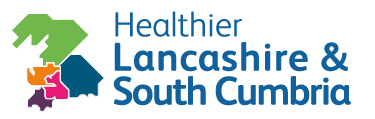 Booking patient transportPlease can you ensure that when booking transport to take patients home or to other care locations the following process is followed:EligibilityNot all patients are eligible to receive transport home; there are specific criteria within the NWAS PTS Contract, and we need to ensure that prior to making any booking we have discussed with the patient alternatives such as:Own transportPublic transportFamily or friendsA patient being brought into hospital by a paramedic ambulance does not automatically qualify them for transport home.Some patients may qualify for transport costs assistance and enquiries can be made through the General Offices on each of the main sites.NWAS PTS have provided a link to a range of alternative transport organisations that can also be approached - https://www.nwas.nhs.uk/services/patient-transport-service-pts/alternative-transport/Booking a patient transport journeyIn the first instance a booking should be made with NWAS PTS utilising their online booking system, ward staff who have not yet bet set up to do this can make a request by emailing – pts.onlinereferrals@nwas.nhs.ukBooking the right category of transport is important (such as Sitter 1 (C1), stretcher) to help avoid delays. Please see the mobility guide for more information. Every effort should be made to book the journey the day before travel is required; however, there are some circumstances where extra time is required (although the journey could take place sooner than the hours of notice stated below, please make sure the patient is ready to travel):The patient is travelling outside of the county to the neighbouring county – 24 hours’ notice requiredThe patient may require specialist equipment to provide a safe journey – 24 hours’ notice requiredThe patient requires complex moving or handling and their home access needs risk assessing (where a new risk assessment is required). This includes bariatric patients, please see the guide for further information – 48 hours’ notice requiredThe patient requires support in their property, such as being lifted upstairs and requires their home risk assessing – 48 hours’ noticeThe patient is travelling further than 2 counties, including intra-hospital transfers – 48-72 hours’ notice required (as this often requires financial approval from commissioners).If you have not been set up to use the online booking system, telephone bookings can be made by dialling:General bookings – 0800 032 3240Renal dialysis and cancer patients (to attend specialist treatment centres) – 0800 028 9224Any transport booking that is made needs to be confirmed with NWAS, once the patient is ready to travel (booked ready).  If the booking is no longer required (for example, the patient deteriorated/deceased/already gone by private provider/relative etc.), the journey needs to be cancelled to avoid costs to the commissioners and to allow NWAS to plan journeys efficiently.Specific contract hoursLancashire - RLIEnhanced Priority Service (EPS) – Times determined by the centres:
6:30am to 11pm (including bank holidays)Planned Specification – Earliest drop off times and latest collections times:
Monday to Friday 8am to 6pm (excluding bank holidays) The booking should be made before 3pm the day before the journey is taking place to be a ‘planned’ journey, after 3pm this becomes ‘unplanned’.Unplanned Specification - Earliest drop off times and latest collections times:
Monday to Friday; 8am to 8pm. Bookings should not be made later than 4pm for same day travel, any transport that must be booked later than this should be booked through the patient flow team. Please remember to factor in care and nursing home cut off times when booking transport.
Saturday & Sunday; 10am to 6pm
Including bank holidaysSouth Cumbria – WGH & FGHEnhanced Priority Service (EPS) – Times determined by the centres:
7:30 am to midnight (including bank holidays)Planned Specification – Earliest drop off times and latest collections times:
Monday to Friday 8am to 6pm (excluding bank holidays)Unplanned Specification – Earliest drop off times and latest collections times:
Monday to Friday 8am to 6pm (excluding bank holidays)Use of private ambulance provision – UHMBThe Trust has contracts with several private providers to support patient discharge activity especially outside of the contract hours listed above. This is a finite resource and is provided at the expense of the Trust and thus must be used appropriately.Every effort must be made to plan patient transport at the earliest opportunity, from the point of admission consideration should be given as to how the patient is getting home and then we can start to plan appropriately from there.The use of this provision is not a default and can only be authorised by either the Clinical Site Manager or Control Room when the following criteria are met:Patient is eligible to free transport;NWAS PTS are unable to provide the transport – on the day, short notice bookings will not be accepted as a reason;Fast-track, end of life care which NWAS are unable to support – this should still have been discussed with the PTS control room to determineAppendix 4: Cross Bay Trunk RouteRoute OneRoute TwoRoute ThreeAppendix 5: Taxi and Bike Link Transport Booking Forms(Page 1 of 2)                     Link to printable version: Taxi Bookings Switchboard Log.docxTaxi Bookings Switchboard Log         Furness General Hospital                                                                          Royal Lancaster Infirmary                                             Westmorland General Hospital         Coastline Cars – 01229 824504                                                                 Beatstream – 01524 32090                                           Blue Star - 01539 723670Appendix 5 (page 2 of 2)Blood Biker Transport Service (Free)  Switchboard LogAppendix 6: MonitoringAppendix 7: Values and Behaviours FrameworkTo help create a great place to work and a great place to be cared for, it is essential that our Trust policies, procedures and processes support our values and behaviours. This document, when used effectively, can help promote a positive workplace culture. By following our own policies and with our ambitious drive we can cultivate an open, honest and transparent culture that is truly respectful and inclusive and where we are compassionate towards each other.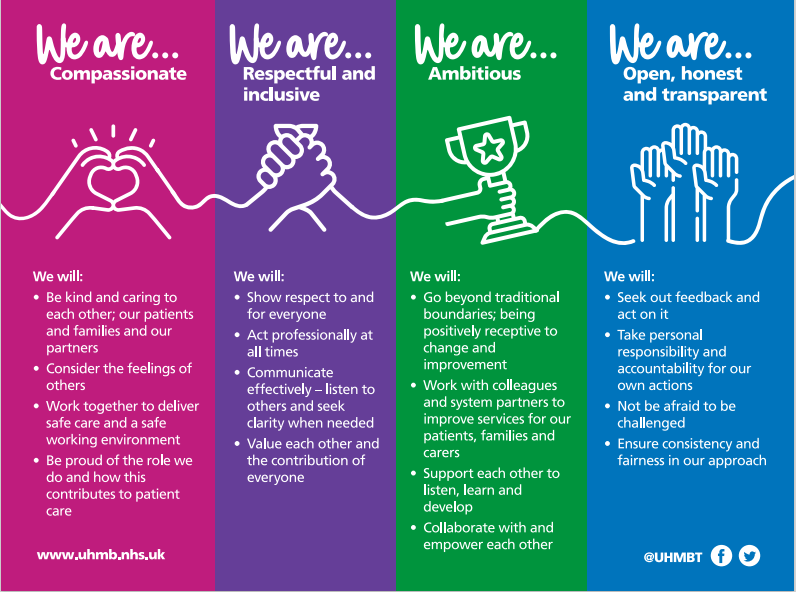 Appendix 8: Equality & Diversity Impact Assessment ToolThis form will be automatically submitted for review once approved/noted by Trust Procedural Document Group.For all other assessments, please return an electronic copy to EIA.forms@mbht.nhs.uk once completed. 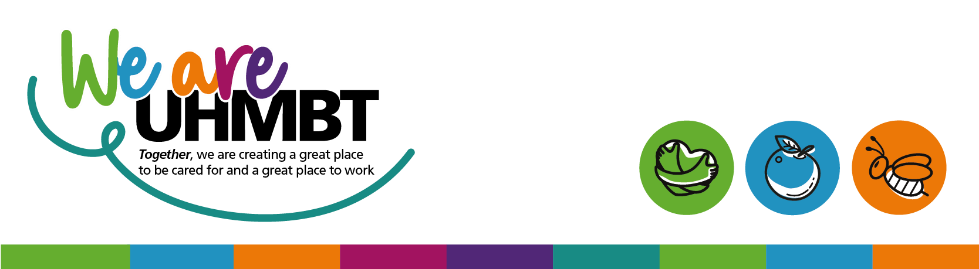 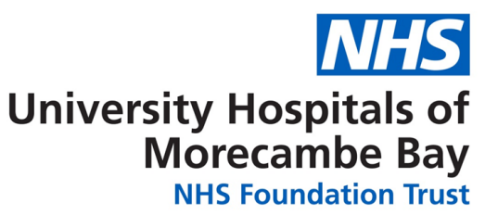 Document Type:ProcedureUnique Identifier:CORP/PROC/094Document Title:UHMBT Transport Booking ProcedureVersion Number:8Document Title:UHMBT Transport Booking ProcedureStatus:RatifiedScope:For use by all UHMB staff requiring transportation of samples, other goods or patients.Classification:OrganisationalAuthor / Title:Ryszard Detko, Patient Services ManagerResponsibility:Estates & FacilitiesReplaces: Version 7, UHMBT Transport Booking ProcedureHead of Department:Tom LloydDoes this document refer to and account for the prescribing, supply, storage or administration of medication (especially via electronic media)?  NoDoes this document refer to and account for the prescribing, supply, storage or administration of medication (especially via electronic media)?  NoValidated By:Facilities Managers MeetingDate:01/12/2023Ratified By:Trust Procedural Document GroupDate:14/02/2024Review dates may alter if any significant changes are madeReview Date:01/12/2026Does this document meet the requirements under the Equality Act 2010 in relation to age, disability, gender reassignment, marriage and civil partnership, pregnancy and maternity, race, religion or belief, sex, and sexual orientation?  YesDoes this document meet our additional commitment as a Trust to extend our public sector duty to carers, veterans, people from a low socioeconomic background, and people with diverse gender identities?  YesDoes this document meet the requirements under the Equality Act 2010 in relation to age, disability, gender reassignment, marriage and civil partnership, pregnancy and maternity, race, religion or belief, sex, and sexual orientation?  YesDoes this document meet our additional commitment as a Trust to extend our public sector duty to carers, veterans, people from a low socioeconomic background, and people with diverse gender identities?  YesDocument for Public Display:  YesDocument for Public Display:  YesSUMMARYSignificant costs are incurred annually using Taxis for the purpose of transportation of samples, patients, staff and other goods. The aim of this procedure is to ensure correct efficient and effective use of available transport and reduce taxi usage costs to the Trust by avoidance of misuse.PURPOSEThis procedure stipulates the mandatory arrangements for the use of correct transportation methods.SCOPEFor use by all UHMB, ICB, Partnership Trusts and contractors requiring transportation of samples, patients, staff or other goods.Roles and ResponsibilitiesCare Group Manager FacilitiesShall be responsible for the overall management of the transport systems and ensuring this procedure is complied with.3.1.2     ManagementGeneral Office and the Switchboard Managers shall be responsible for the overall management of the taxi transport systems and ensuring switchboard procedure is complied with. Where other Trust Departments are involved, the relevant Department Manager is responsible for ensuring the compliance of their own teams with this Procedure.Switchboard Call Handling StaffShall be responsible for booking and liaising with the taxi and other non-ambulance transport providers.PROCEDUREThe following legislation must be met:European Agreement concerning the International Carriage of Dangerous Goods by Road (ADR)     The Carriage of Dangerous Goods and Use of Transportable Pressure Equipment Regulations (2009)3Procedure ApplicationThe Estates and Facilities Care Group has responsibility for the day-to-day compliance with the requirements of the procedure. Specimens and Other GoodsMillom Hospital Collection SchedulesStaffA limited shuttle bus service for staff is available for travel between WGH and the RLI from Monday to Friday. Details for this are on available on the Trust Intranet.Staff must not use taxis unless these have been pre-authorised by the relevant budget holder or senior manager. To book you will be required to ring switchboard and provide the following information:NameDepartmentReason for requestLocation of pick upDestinationTime pick-up required (date if pre-booking)Name of person travelling if different from aboveCare Group budget codeName of authorising person (I.e. Site Manager/Senior Manager))Contact telephone numberPatientsEmergency / Urgent TransportRing: 999Activity MonitoringMonthly accounts received and KPIs will be validated and monitored by the Facilities Care Group using the information on the Booking Forms (see Appendix 5). Reports of usage by Care Group, Department and journey type will be passed to the Facilities Care Group Manager monthly for further scrutiny and then forwarded to Care Group Managers.These summary reports will usually be one month in arrears and will provide thefollowing:Details of journeys/destinationsClassification – Staff, service user, notes, samples etc.Total cost by classificationRe-charge detailsFurther detail can be provided to validate individual journeys where required and can be obtained through the taxi / transport booking lists.Taxi / transport journeys over £40 and any journeys with waiting time costs will be subject to review by the Heads of Service. Costs will be re-charged to the relevant department.ComplaintsAll complaints from staff, service users or patients are to be made in writing, for the attention of: Patient Relations – Westmorland General Hospital, Kendal, Cumbria, LA9 7RG.Process for Monitoring Effective Implementation and Contract PerformanceMeetings between the Provider(s) and the Trust will be held (minimum - annually). The Patient Services Managers will represent each service and may co-opt the department service users for example Theatre Management, DGSA and or Pathology management.The outline content of the meetings will be as follows:Review of current activity/performance.Service issues/complaints received.Service improvement.Action plans as agreed. The Trust Dangerous Goods Safety Advisers (DGSA) will complete an annual audit on all transportation methods used throughout the last 12 month and those planned for the next 12 months to ensure compliance with European Agreement concerning the International Carriage of Dangerous Goods by Road.  The Trust DGSA will report compliance and developmental actions annually via the Trust DGSA annual report submitted to the Health and Safety Committee. Monitoring CompliancePeople	Adherence to this procedure will be reported on by the Facilities Care Group Manager who will work with the Facilities Managers to ensure that the correct transport required is relevant and meets the need of the service while remaining compliant with ADRStandards / KPIsCompliance with this procedure should be monitored by the Facilities Care Group Management.A Taxi will normally arrive at the point of collection within 20/30 minutes of switchboard ordering dependent upon the journey type and location.Taxis / transport vehicles will be driven in a professional manner – Ad hoc journey monitoring via customer service feedbackProvide a safe and legal vehicle for transporting passengers by taxi and/or transport vehicleProvide a transport service in the taxi / transport vehicle suitable for customers who require assistance including wheelchair provision – Ad hoc journey monitoring via customer service feedbackPlan vehicle routes using the most direct and cost-efficient route. Costs will be as per those detailed within the contract - Monthly monitoringThe taxi / vehicle shall be visually clean inside and out, (normal daily traffic dirt acceptable) – Ad hoc journey monitoring via customer service feedbackTransport requested for goods will arrive at the point of collection within 30 minutes of ordering unless the location is such that this timescale is unrealistic. The driver will be able to describe ADR awareness where applicable. The product being transported will be appropriately packed by the service user. The driver shall be able to identify steps to be taken in the event of sample / product spillage. Less than 5% complaints from service users-  Monthly monitoringSee Appendix 6 for monitoring of activities against this policy.ATTACHMENTSATTACHMENTSATTACHMENTSNumberTitleSeparate attachment1North West Blood Bikes Lancs & Lakes Collection and Delivery PrioritiesN2KUTC Bloods LogY3Healthier Lancashire & South Cumbria – Booking Patient TransportN4Cross Bay Trunk RouteN5Switchboard Transport Booking LogsY6MonitoringN7Values and Behaviours FrameworkN8Equality & Diversity Impact Assessment ToolNOTHER RELEVANT / ASSOCIATED DOCUMENTSThe latest version of the documents listed below can all be found via the Trust Procedural Document Library intranet homepage.OTHER RELEVANT / ASSOCIATED DOCUMENTSThe latest version of the documents listed below can all be found via the Trust Procedural Document Library intranet homepage.Unique IdentifierTitle and web links from the document librarySUPPORTING REFERENCES / EVIDENCE BASED DOCUMENTSSUPPORTING REFERENCES / EVIDENCE BASED DOCUMENTSSUPPORTING REFERENCES / EVIDENCE BASED DOCUMENTSEvery effort been made to review/consider the latest evidence to support this document? Every effort been made to review/consider the latest evidence to support this document? Yes If ‘Yes’, full references are shown below:If ‘Yes’, full references are shown below:If ‘Yes’, full references are shown below:NumberReferencesReferences1United Nations Economic Commission for Europe (UNECE) (2017) European Agreement concerning the International Carriage of Dangerous Goods by Road: ADR applicable as from 1 January 2017  (accessed 17/08/2023) United Nations Economic Commission for Europe (UNECE) (2017) European Agreement concerning the International Carriage of Dangerous Goods by Road: ADR applicable as from 1 January 2017  (accessed 17/08/2023) 2Health and Safety Executive ADR, CDG Regs and Dangerous Goods Safety Advisors  (accessed 17/08/2023)Health and Safety Executive ADR, CDG Regs and Dangerous Goods Safety Advisors  (accessed 17/08/2023)3The Carriage of Dangerous Goods and Use of Transportable Pressure Equipment Regulations 2009   (accessed 17/08/2023)The Carriage of Dangerous Goods and Use of Transportable Pressure Equipment Regulations 2009   (accessed 17/08/2023)4Department for Transport (2013 – updated 2022) Transporting dangerous goods  (accessed 17/08/2023)Department for Transport (2013 – updated 2022) Transporting dangerous goods  (accessed 17/08/2023)5Department for Transport (2020) Packaging and transport requirements for patient samples – UN3373  (accessed 17/08/2023)Department for Transport (2020) Packaging and transport requirements for patient samples – UN3373  (accessed 17/08/2023)DEFINITIONS / GLOSSARY OF TERMSDEFINITIONS / GLOSSARY OF TERMSAbbreviation or TermDefinitionADRAgreement concerning the International Carriage of Dangerous Goods by RoadDGSADangerous Goods Safety AdvisorCONSULTATION WITH STAFF AND PATIENTSEnter the names and job titles of staff and stakeholders that have contributed to the documentCONSULTATION WITH STAFF AND PATIENTSEnter the names and job titles of staff and stakeholders that have contributed to the documentCONSULTATION WITH STAFF AND PATIENTSEnter the names and job titles of staff and stakeholders that have contributed to the documentName/MeetingJob TitleDate ConsultedDavid RyderTechnical Services Manager, Pathology21st July 2023Nigel NelsonPathology Service Manager21st July 2023Sue FergusonAssistant Manager Switchboard 21st July 2023Clare GrootendorstTrust Waste Advisor21st July 2023DISTRIBUTION & COMMUNICATION PLANDISTRIBUTION & COMMUNICATION PLANDissemination lead:Patient Environmental Services – Patient Services Manager – site based Previous document already being used?Yes – previous versionIf yes, in what format and where?Trust Procedural Document LibraryProposed action to retrieve out-of-date copies of the document:Delete from Intranet and Publicise new Code of practiceTo be disseminated to:Document LibraryProposed actions to communicate the document contents to staff:Via UHMB Weekly News and via Trust Procedural Document Library  Via Divisional H+S PapersVia email to Clinical Site Managers and switchboard staffTRAINING Is training required to be given due to the introduction of this procedural document?  YesIf ‘Yes’, training is shown below:TRAINING Is training required to be given due to the introduction of this procedural document?  YesIf ‘Yes’, training is shown below:TRAINING Is training required to be given due to the introduction of this procedural document?  YesIf ‘Yes’, training is shown below:Action byAction requiredImplementation DateSwitchboard Service staffProcedure awarenessDecision tree training appendix 1 OngoingTransport / Taxi contactorDGSA, provide short training/ assessment to comply with ADROngoingAMENDMENT HISTORYAMENDMENT HISTORYAMENDMENT HISTORYAMENDMENT HISTORYAMENDMENT HISTORYVersion No.Date of IssuePage/Selection ChangedDescription of ChangeReview Date101/12/2008From newNew17/9/2015210/06/2013Full ReviewReview of documentationReview procedures17/9/2015320/12/2013DGSA reviewImplement DGSA17/12/2015501/10/2016AllFull review and update of Decision Tree (Appendix 1)01/10/20195.105/12/2016Page 3Policy on a Page added01/10/20195.220/10/2017Page 3BSF page added01/10/20195.325/10/2017Full ReviewFull review and update of Decision Tree (Appendix 1)01/10/20195.428/10/2019Page 1Review Date extended (from 19/3/2019)01/01/2020601/01/2020Page 4Shuttle bus added01/01/2023714/09/2021All pagesSimplifiedNW Blood Bikes Lancs & Lakes process incorporated01/03/2023714/09/2021Appendix 3NWAS Patient Transport Booking01/03/2023714/09/2021Appendix 4Switchboard Transport booking logs added01/03/2023814/02/2024Page 4Inclusion of responsibility of Managers of departments who use services01/12/2026814/02/2024Page 6Clarification of use of packaging arrangements to include approved cardboard boxes (labelled UN3373)01/12/2026814/02/2024Page 6Change to process. Direct collection of samples from Kendal UTC added.01/12/2026Type of runGuidance for all ridersUrgentService Level Agreements with the Hospitals require us to use best endeavours to deliver within 90 minutes from the initial phone call from the hospital to the controller. If a situation arises where the rider will be delayed (e.g. heavy traffic or breakdown) the rider should (if it is safe and legal to do so) contact the controller and advise them of the delay. The controller will contact the hospital to inform them of the delay. EmergencyVery occasionally the requesting hospital will ask for a delivery to be made on an emergency basis where life is at stake or similar clinical conditions require it. The controller will ask for the name of the requesting person, and this will be recorded on the despatch sheet by the controller Riders will need to assess whether they can make the delivery in the requested timescales whilst still complying with legal and safety requirements.Patient LabelTime and method via bloods sentRequestingClinician /Sample UrgencyType of sample i.e. biochemistry or haematologyReview infoBlood results checked?Case edited?8.00Moor ParkCollect mail for WGH and FGH8.05Unit 9 Barrow Business ParkCollect medical records for WGH FGHRLI Mail RoomCollect WGH and FGH mailRLI Med RecordsCollect Medical records for WGH and FGHRLI Old Path labCollect specimens etc.  for WGH and FGHRLI New Path labCollect specimen from Histology and Microbiology RLI storesCollect stores for WGH and FGHRLI PharmacyCollect drugs and Chemotherapy tins for WGH and FGHWGH Med RecDeliver Med Recs and collect for FGHWGH Mail roomDeliver mail and collect for FGHWGH PharmacyDeliver items and collect for FGH9.30WGH Path labDeliver items and collect for FGHFGH Mail roomDeliver items and collect for WGH and RLIFGH StoresDeliver items and collect for WGH and RLIFGH PharmacyDeliver items and collect for WGH and RLIFGH Med RecsDeliver Recs and collect for WGH and RLI10.30FGH Path labDeliver items and collect for WGH and RLIFGH BSUCollect bags for RLI BSU WGH Med RecsDeliver Recs and collect for RLIWGH Mail roomDeliver items and collect for RLIWGH PharmacyDeliver items and collect for RLI11.45WGH Path LabDeliver items and collect for RLIWGH XRAYCollect bags for RLI Breast ScreeningRLI Mail roomDeliver mailRLI Old path labDeliver specimensRLI Med RecsDeliver recordsRLI B.S.UDeliver bags if anyRLI Stores Deliver items if any13.00RLI New Path LabDeliver to Histology and MicrobiologyRLI PharmacyDeliver 08.00Moor Park08.05RLI Mail roomCollect mail for Preston hospital and box for Stockport if thereRLI New Path labCollect specimens and mail for PrestonPreston Mail roomDeliver mail and collect mail for RLIPreston Path labDeliver specimens and collect empty boxes and mail from shelf.Preston PharmacyDeliver Stockport box and check for anything to come back to RLI10.30Moor ParkCollect mail for WGH and FGHRLI B.S.UCollect mail for WGH and FGHRLI Mail RoomCollect WGH and FGH mailRLI Med RecordsCollect Medical records for WGH and FGHRLI Old Path labCollect specimens for WGH from fridge, any letters or other goods for WGH and FGHRLI New Path labCollect from Histology and Microbiology any specimens RLI storesCollect stores for WGH and FGHRLI PharmacyCollect any Items, drugs and Chemotherapy tins for WGH and FGHWGH Med RecDeliver Med Recs and collect for FGHWGH Mail roomDeliver mail and collect for FGHWGH PharmacyDeliver items and collect for FGH12.15WGH Path labDeliver items and collect for FGHWGH XRAYDeliver mail from RLI B.S.UFGH Mail roomDeliver items and collect for WGH and RLIFGH StoresDeliver items and collect for WGH and RLIFGH PharmacyDeliver items and collect for WGH and RLIFGH Med RecsDeliver Recs and collect for WGH and RLI13.30FGH Path labDeliver items and collect for WGH and RLIFGH B.S.U.Deliver mail from RLI B.S.U. Collect mail for RLI Breast ScreeningWGH Med RecsDeliver Recs and collect for RLIWGH Mail roomDeliver items and collect for RLIWGH PharmacyDeliver items and collect for RLI14.30WGH Path LabDeliver items and collect for RLIWGH XRAYCollect mail for RLI Breast ScreeningRLI Mail roomDeliver itemsRLI Old path labDeliver itemsRLI Med RecsDeliver recordsRLI B.S.UDeliver mail if anyRLI Stores Deliver items if anyRLI New Path LabDeliver to Histology and MicrobiologyRLI PharmacyDeliver items15.40Moor ParkCollect mail for WGH and FGHUnit 9 Barrow Business ParkCollect Medical Records for WGH & FGHRLI Mail RoomCollect WGH and FGH mailRLI Med RecordsCollect Medical records for WGH and FGH16.30RLI Old Path labCollect specimens etc.  for WGH and FGHRLI New Path labCollect specimen etc.  from Histology and Microbiology WGH Med RecDeliver Med Recs and collect for FGHWGH Mail roomDeliver mail and collect for FGH17.45WGH Path labDeliver specimens and collect for FGHFGH Path labDeliver specimens ASAP  Collect specimens for WGH and RLIFGH Med RecsDeliver Recs and collect for WGH and RLIFGH Mail roomDeliver mail and collect for WGH and RLIWGH Med RecsDeliver Recs and collect for RLIWGH Mail roomDeliver mail and collect for RLIWGH Path LabDeliver mail and collect for RLI20.00WGH PicasCollect specimensRLI Mail roomDeliver MailRLI Old path labDeliver ALL SpecimensRLI Med RecsDeliver all Medical recordsDateTimePatient/staff name/journey detailsRTX no.Booked byAuthorised byJourneyno.Financial codeS/board InitialsDateTimeRequesting DepartmentDestinationRequested by(name)Item (i.e. sample, notes)Journey no.S/board InitialsSection to be monitoredMethodology (incl. data source)FrequencyReviewed byGroup / Committee to be escalated to (if applicable)Transport of samplesCheck availability of packagingMonthlySwitchboard OperatorsHead of FacilitiesAnnual DSGA reportWritten paperAnnual Waste Compliance ManagerHead of Facilities Monthly usage reportSpreadsheetCost and journeys Monthly Facilities ManagerHead of Facilities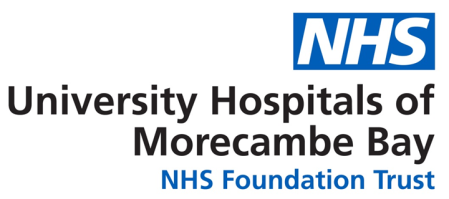 Equality Impact Assessment FormEquality Impact Assessment FormEquality Impact Assessment FormEquality Impact Assessment FormEquality Impact Assessment FormEquality Impact Assessment FormDepartment/FunctionDepartment/FunctionEstates & FacilitiesEstates & FacilitiesEstates & FacilitiesEstates & FacilitiesLead AssessorLead AssessorRysz DetkoRysz DetkoRysz DetkoRysz DetkoWhat is being assessed?What is being assessed?Transport Booking ProcedureTransport Booking ProcedureTransport Booking ProcedureTransport Booking ProcedureDate of assessmentDate of assessment19th July 202319th July 202319th July 202319th July 2023What groups have you consulted with? Include details of involvement in the Equality Impact Assessment process.What groups have you consulted with? Include details of involvement in the Equality Impact Assessment process.Patient Experience and Involvement Group?Patient Experience and Involvement Group?Patient Experience and Involvement Group?NOWhat groups have you consulted with? Include details of involvement in the Equality Impact Assessment process.What groups have you consulted with? Include details of involvement in the Equality Impact Assessment process.Staff Side Colleague?  Staff Side Colleague?  Staff Side Colleague?  NOWhat groups have you consulted with? Include details of involvement in the Equality Impact Assessment process.What groups have you consulted with? Include details of involvement in the Equality Impact Assessment process.Service Users? Service Users? Service Users? YESWhat groups have you consulted with? Include details of involvement in the Equality Impact Assessment process.What groups have you consulted with? Include details of involvement in the Equality Impact Assessment process.Staff Inclusion Network(s)?  Staff Inclusion Network(s)?  Staff Inclusion Network(s)?  NOWhat groups have you consulted with? Include details of involvement in the Equality Impact Assessment process.What groups have you consulted with? Include details of involvement in the Equality Impact Assessment process.Personal Fair Diverse Champions?  Personal Fair Diverse Champions?  Personal Fair Diverse Champions?  NOWhat groups have you consulted with? Include details of involvement in the Equality Impact Assessment process.What groups have you consulted with? Include details of involvement in the Equality Impact Assessment process.Other (including external organisations):Other (including external organisations):Other (including external organisations):Other (including external organisations):What is the impact on the following equality groups?What is the impact on the following equality groups?What is the impact on the following equality groups?What is the impact on the following equality groups?What is the impact on the following equality groups?What is the impact on the following equality groups?Positive:Advance Equality of opportunityFoster good relations between different groups Address explicit needs of Equality target groupsPositive:Advance Equality of opportunityFoster good relations between different groups Address explicit needs of Equality target groupsNegative:Unlawful discrimination / harassment / victimisationFailure to address explicit needs of Equality target groupsNegative:Unlawful discrimination / harassment / victimisationFailure to address explicit needs of Equality target groupsNeutral:It is quite acceptable for the assessment to come out as Neutral Impact. Be sure you can justify this decision with clear reasons and evidence if you are challengedNeutral:It is quite acceptable for the assessment to come out as Neutral Impact. Be sure you can justify this decision with clear reasons and evidence if you are challengedEquality GroupsImpact(Positive / Negative / Neutral)Impact(Positive / Negative / Neutral)CommentsProvide brief description of the positive / negative impact identified benefits to the equality group.Is any impact identified intended or legal?CommentsProvide brief description of the positive / negative impact identified benefits to the equality group.Is any impact identified intended or legal?CommentsProvide brief description of the positive / negative impact identified benefits to the equality group.Is any impact identified intended or legal?Race (All ethnic groups)NeutralDisability(Including physical and mental impairments)NeutralSex NeutralGender reassignmentNeutralReligion or BeliefNeutralSexual orientationNeutralAgeNeutralMarriage and Civil PartnershipNeutralPregnancy and maternityNeutralOther (e.g. carers, veterans, people from a low socioeconomic background, people with diverse gender identities, human rights)NeutralIn what ways does any impact identified contribute to or hinder promoting equality and diversity across the organisation?If your assessment identifies a negative impact on Equality Groups you must develop an action plan to avoid discrimination and ensure opportunities for promoting equality diversity and inclusion are maximised. This should include where it has been identified that further work will be undertaken to further explore the impact on equality groupsThis should be reviewed annually.If your assessment identifies a negative impact on Equality Groups you must develop an action plan to avoid discrimination and ensure opportunities for promoting equality diversity and inclusion are maximised. This should include where it has been identified that further work will be undertaken to further explore the impact on equality groupsThis should be reviewed annually.If your assessment identifies a negative impact on Equality Groups you must develop an action plan to avoid discrimination and ensure opportunities for promoting equality diversity and inclusion are maximised. This should include where it has been identified that further work will be undertaken to further explore the impact on equality groupsThis should be reviewed annually.If your assessment identifies a negative impact on Equality Groups you must develop an action plan to avoid discrimination and ensure opportunities for promoting equality diversity and inclusion are maximised. This should include where it has been identified that further work will be undertaken to further explore the impact on equality groupsThis should be reviewed annually.Action Plan Summary Action Plan Summary Action Plan Summary Action Plan Summary ActionActionLeadTimescale